
16 января мы с ребятами проводили колядки.Коляда — традиционный языческий праздник у славянских народов, связанный с зимним солнцестоянием. Этот праздник в глубокой древности называли праздником Коляды. С восходом на небе первой звезды, ряженые колядники заходили во двор, будили хозяина и пели его семье величальные песни о солнце, луне, звездах. Позднее величальные песни, которые распевали ряженые начали называть колядами или колядками.С приходом христианства на Русь праздник Коляды "переделали" под церковный и теперь он приурочен к Рождеству и Святкам. На коляду ряженые (переодетые в костюмы с использованием шкур, масок и рогов) ходили по домам и пели величальные обрядовые песни зимнего цикла — колядки, в которых славили хозяев дома, желали здоровья и богатого урожая.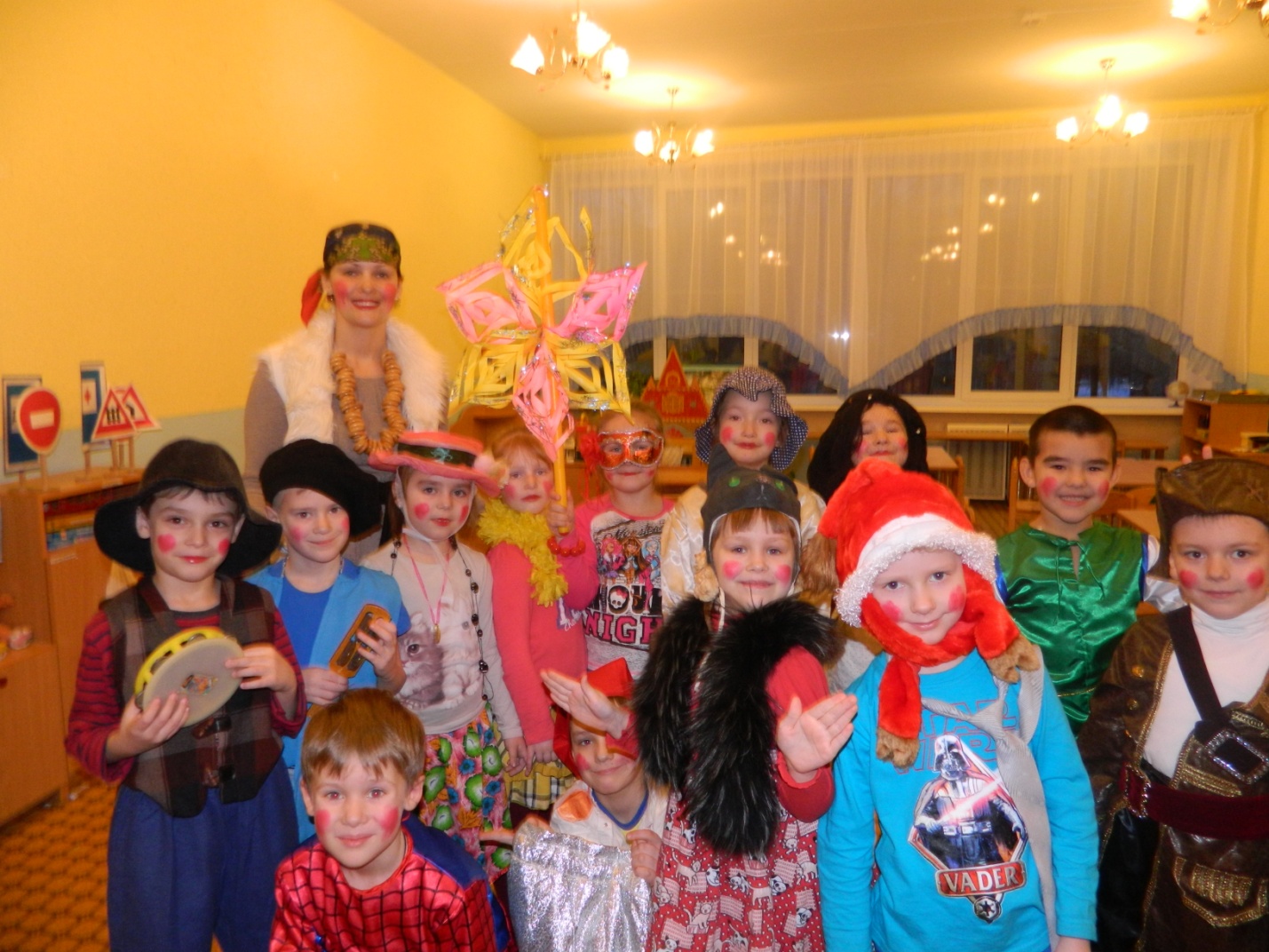 Рис. 1. Ряженые колядникиГлава колядующих – звездарь. Это человек, который идет первым и несет звезду.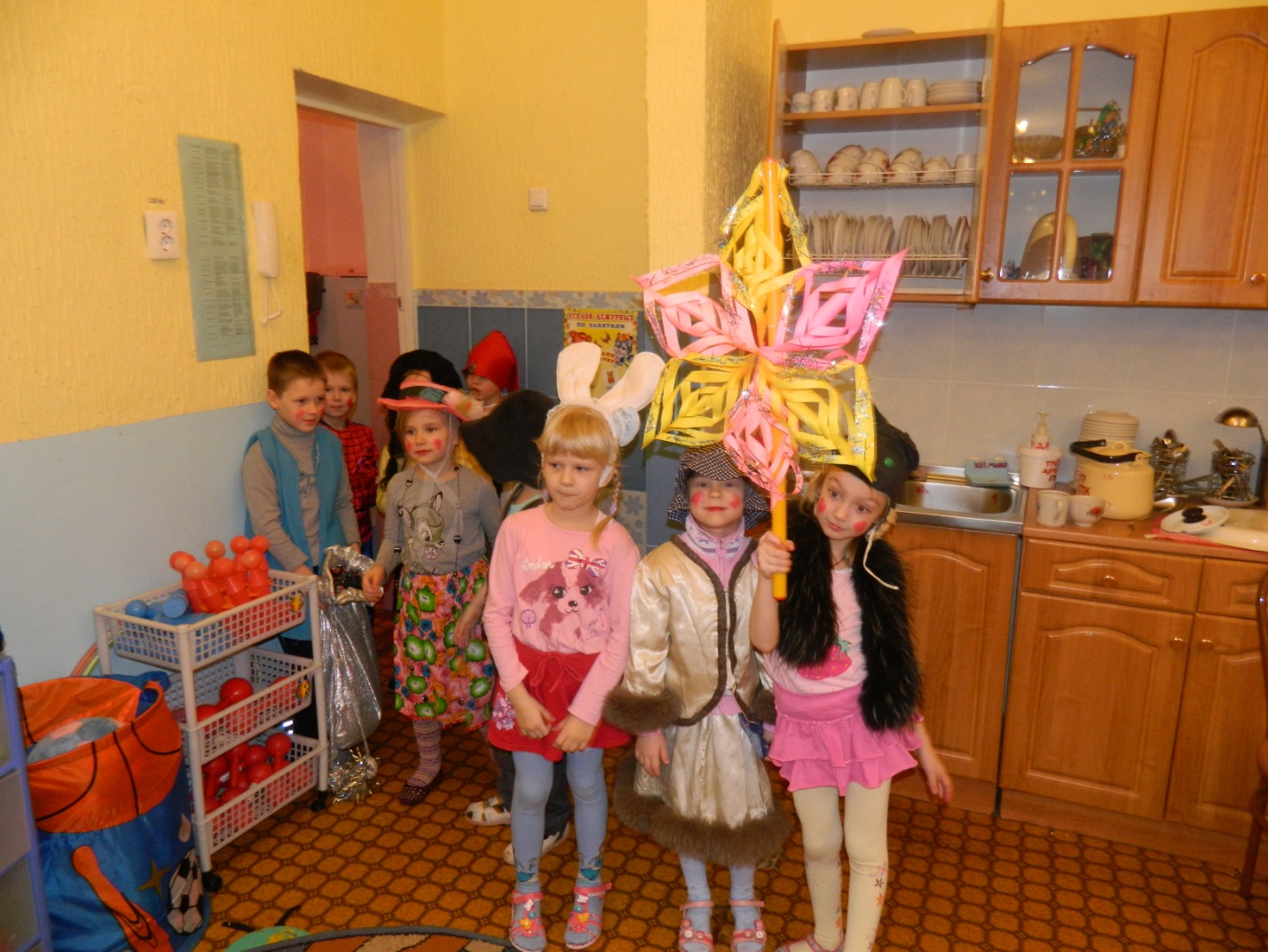 Рис. 2. Звездарь во главе колядующихСледующим по старшинству идет звонарь. Его обязанность – нести большой колокольчик и оповещать людей звоном о том, что идут колядующие.Третьим важным колядующим является мехоноша. Ему приходилось носить все то, что хозяева домов набросают колядующим: конфеты, печенье, деньги и т.д. Ребята ходили в гости к другим группам, пели колядки и читали стихи, за что хозяева угощали их различными сладостями. 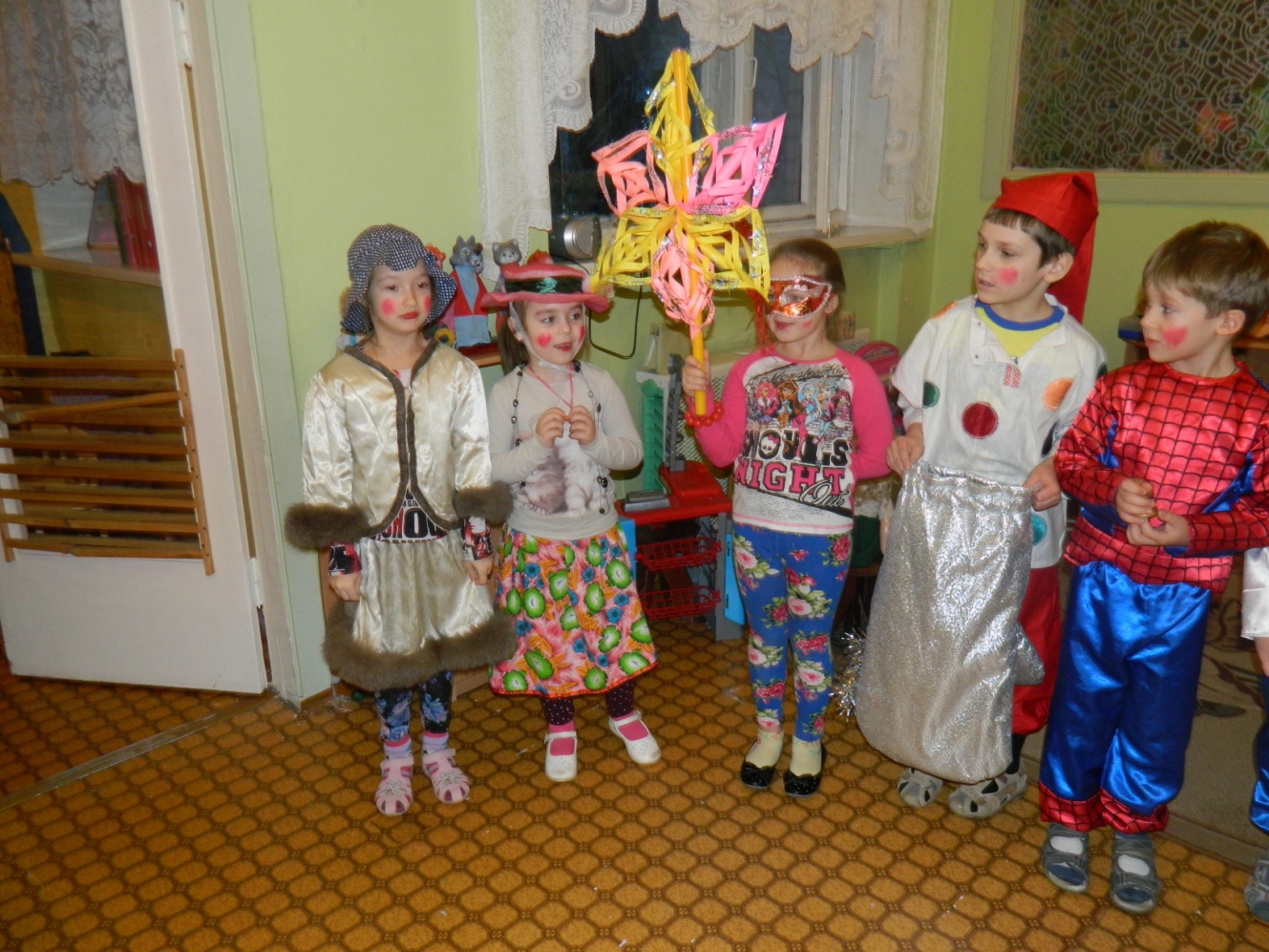 Рис.3 Звездарь, мехоноша и звонарь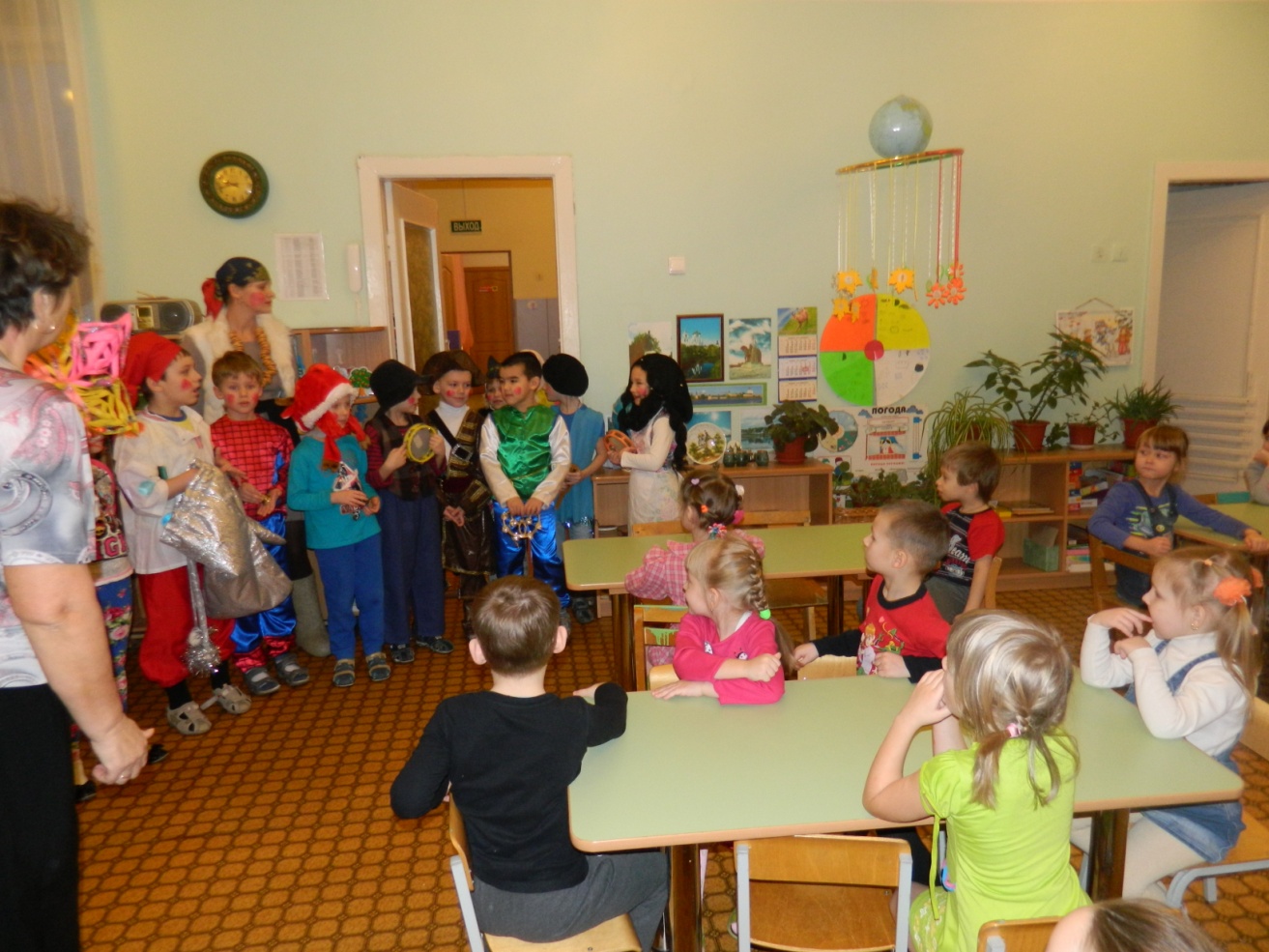 Рис. 4 В гостях у 8 группы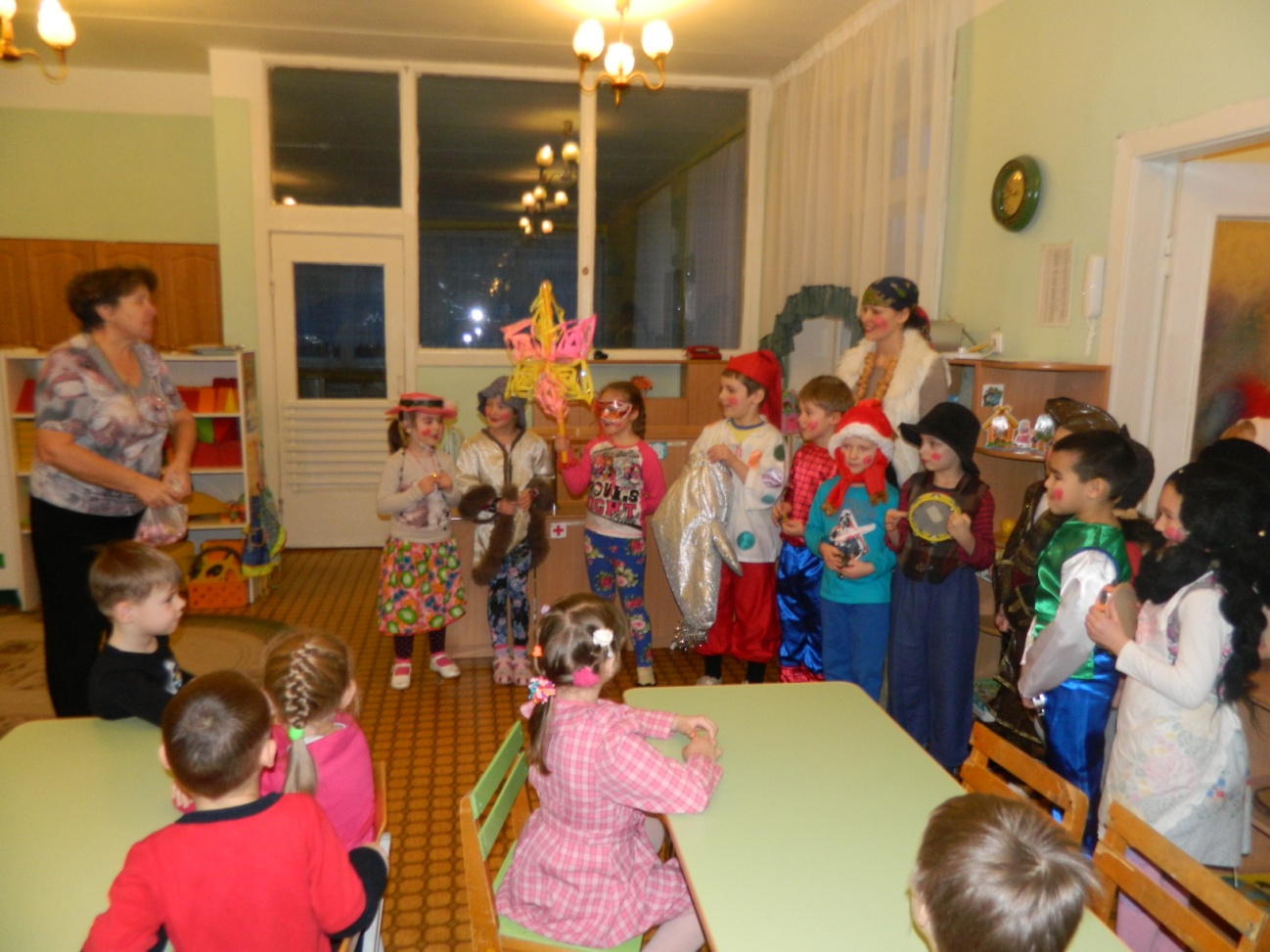 Рис.5 Ребят одаривают конфетами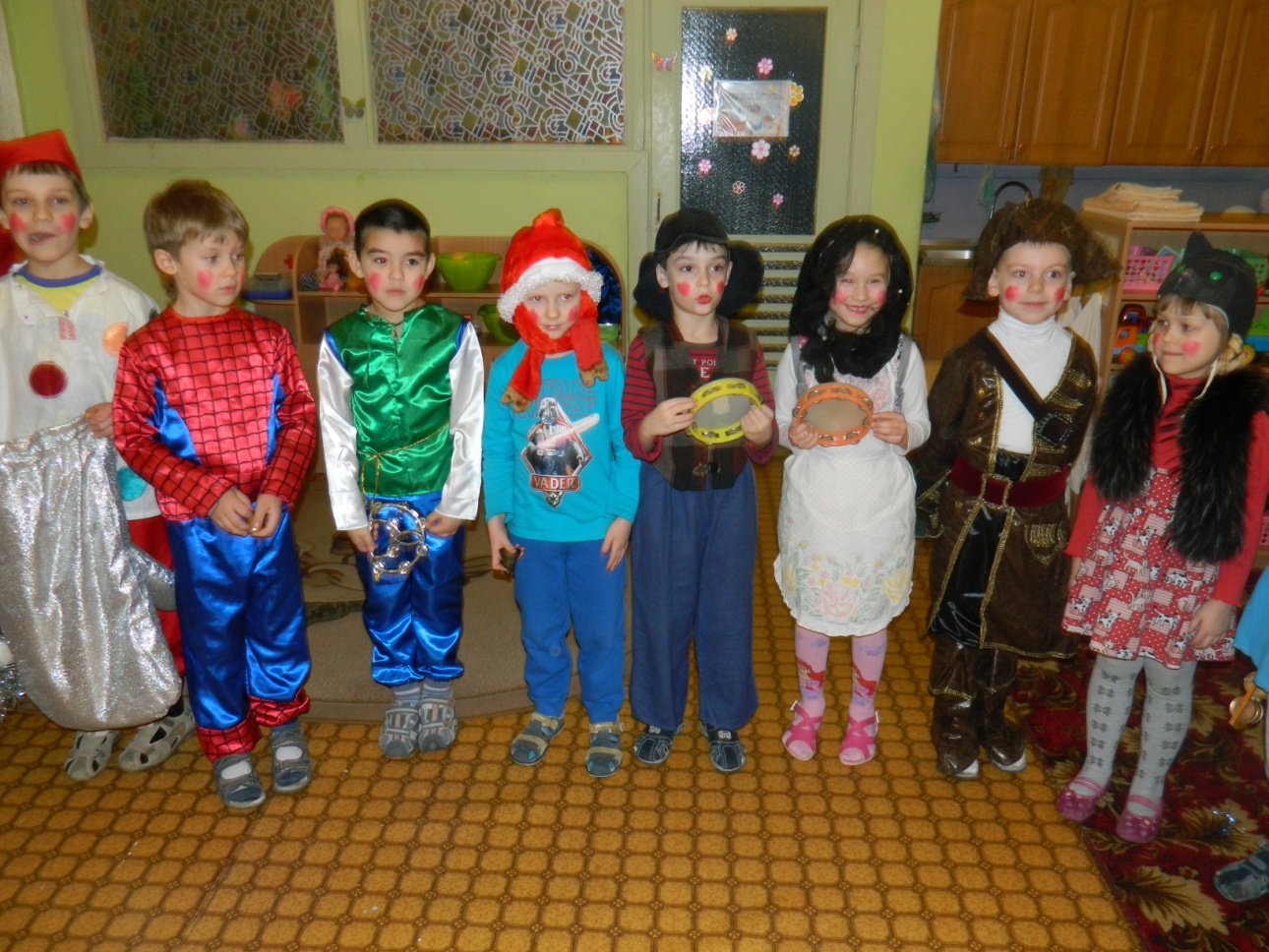 Рис.6 В гостях у 7 группы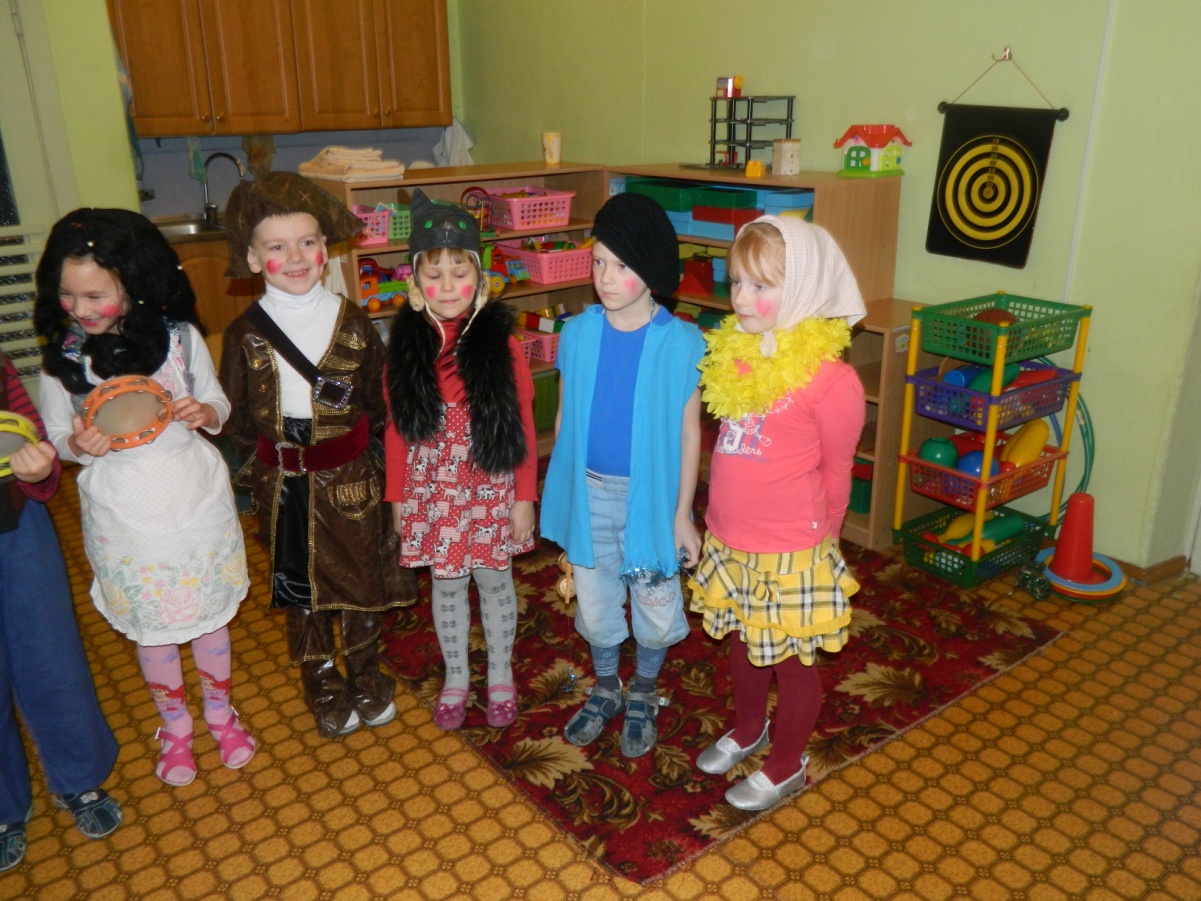 Рис.7 В гостях у 7 группы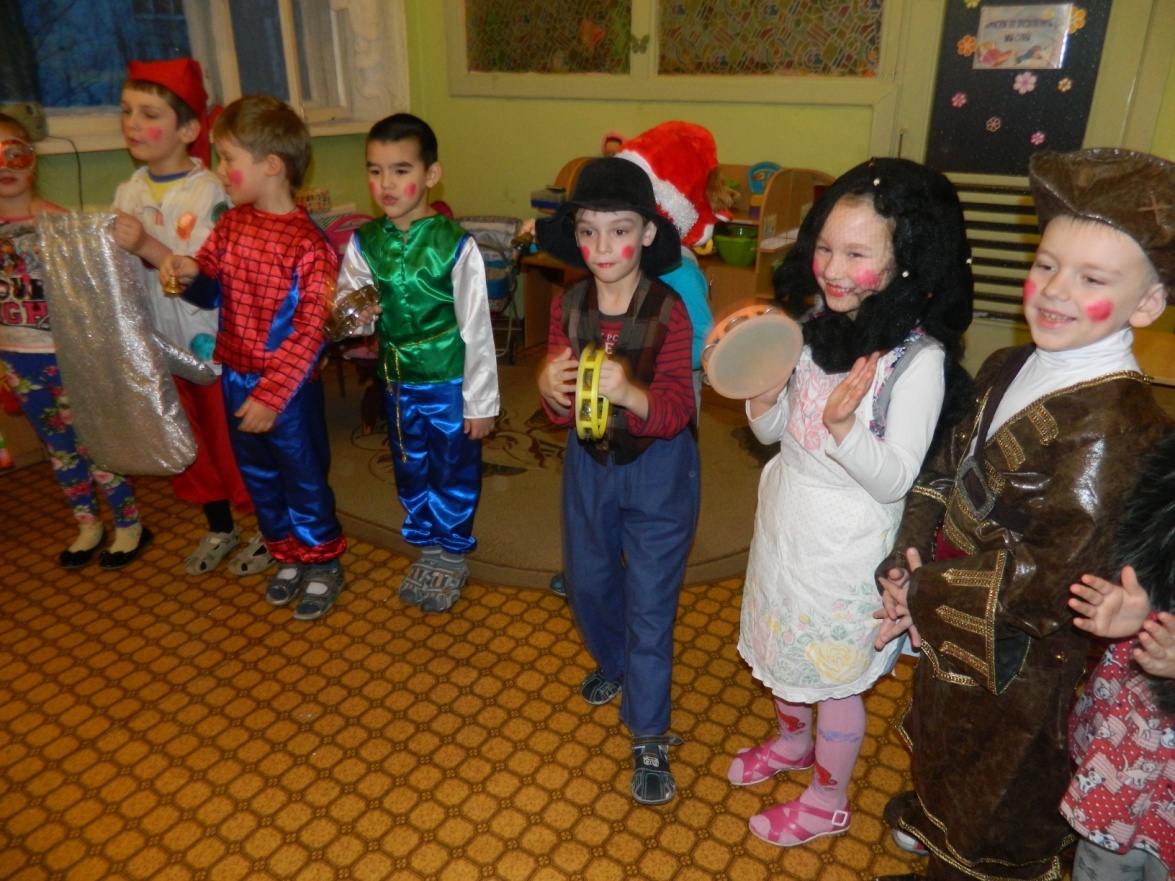 Рис.8 Савелий танцует по просьбе хозяйки 7 группы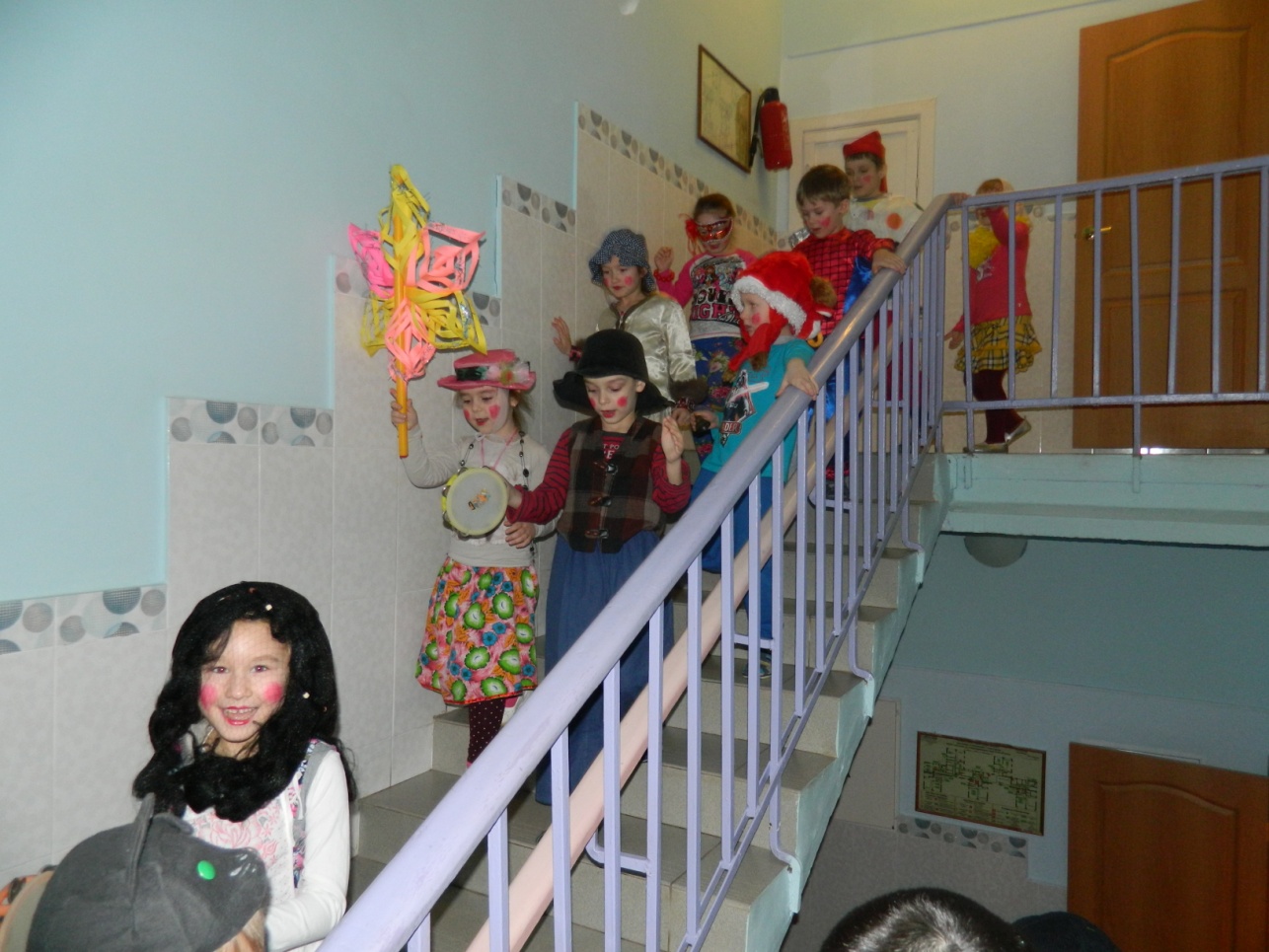 Рис. 9 Ряженые поют колядки 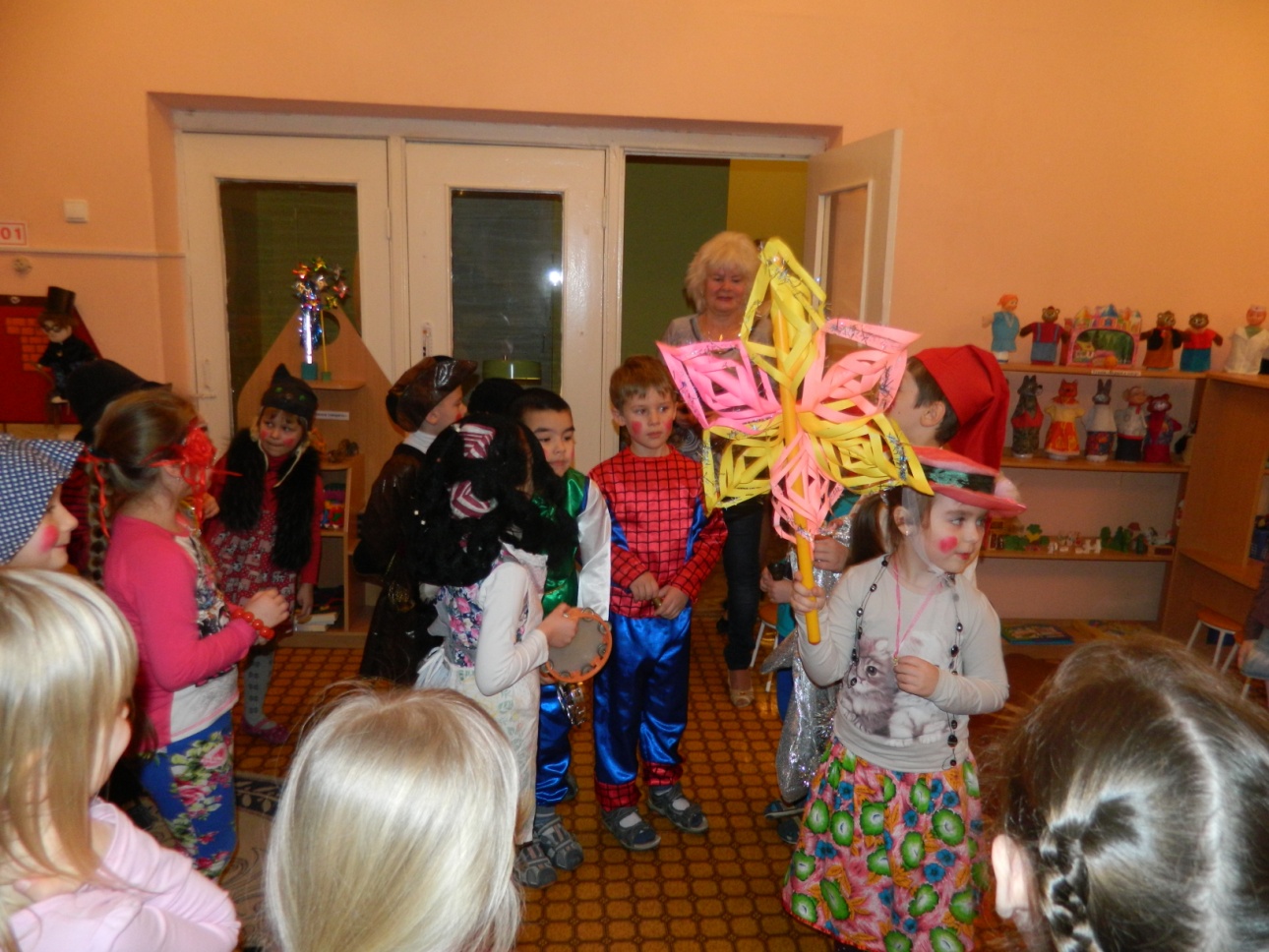 Рис.10 В гостях у 5 группы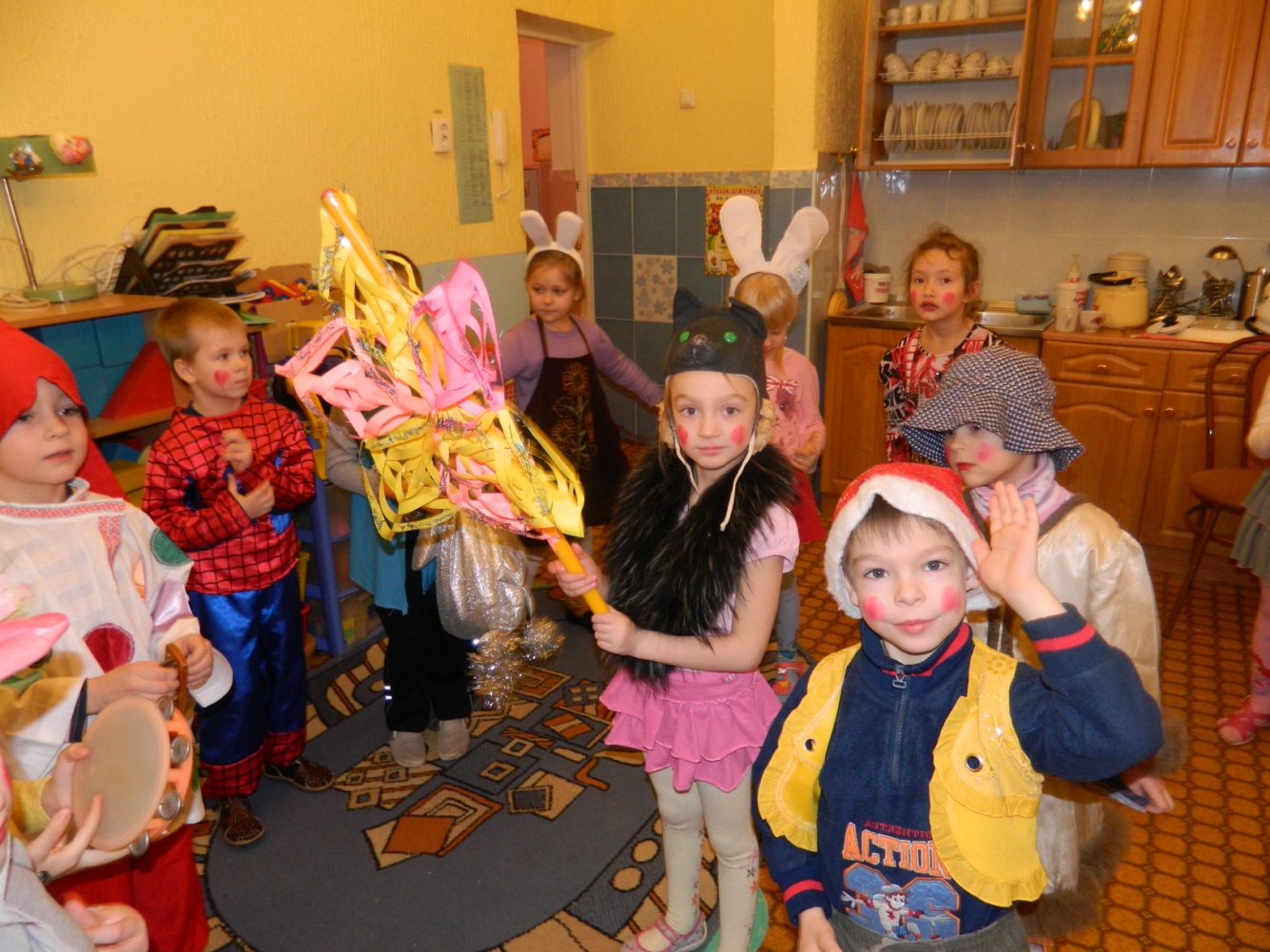 Рис.11 Колядки в 9 группе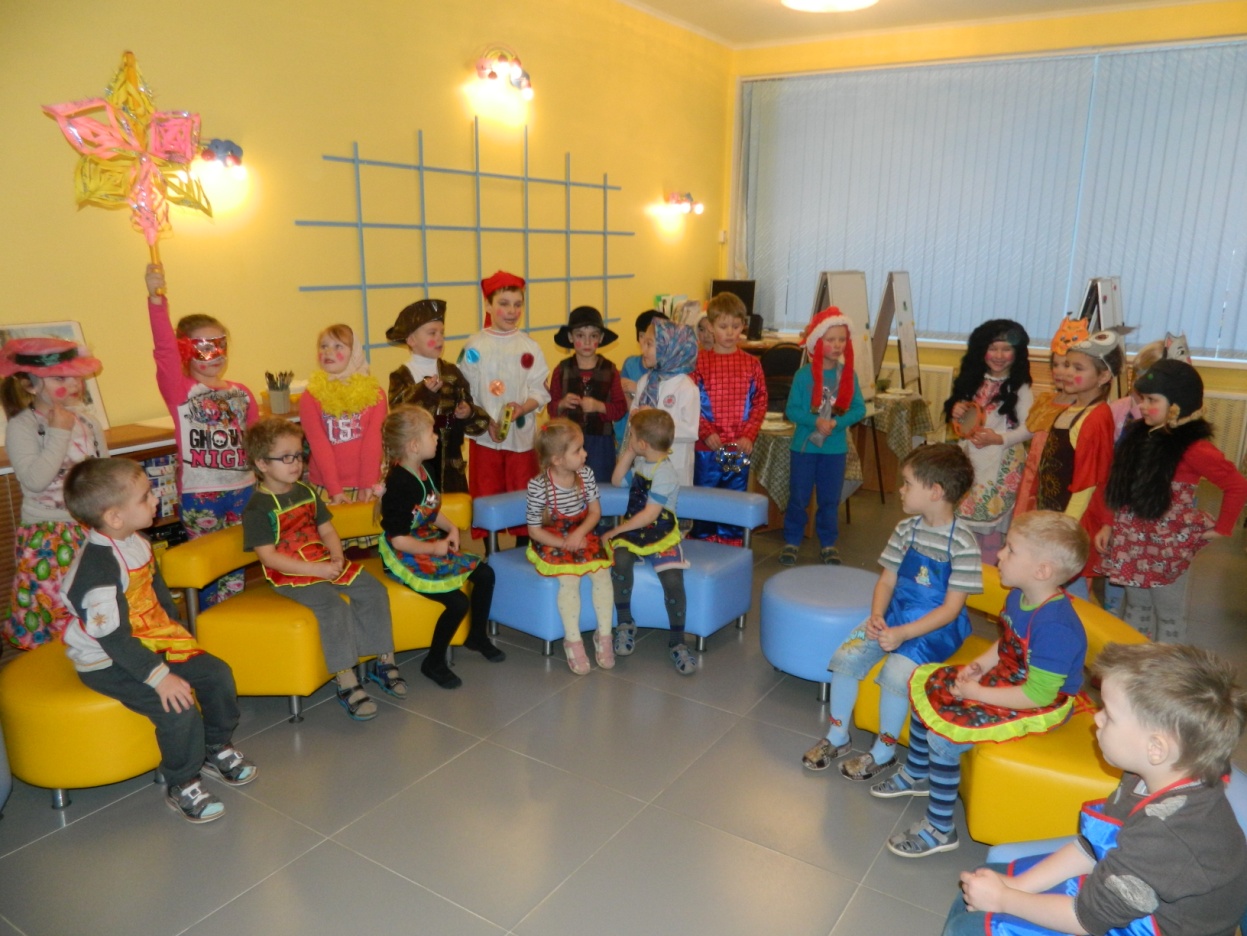 Рис.12 В гостях у педагогов-специалистовКоляда, коляда !
Отворяйте ворота, 
Доставайте сундучки, 
Подавайте пятачки. 